T.C.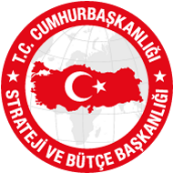 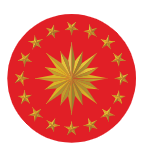 CUMHURBAŞKANLIĞISTRATEJİ VE BÜTÇE BAŞKANLIĞIEğitim ve Kültür Dairesi BaşkanlığıEK: 2023-2025 DÖNEMİ YÜKSEKÖĞRETİM VE BEDEN EĞİTİM VE SPOR SEKTÖRÜ YATIRIM DETAY TEKLİF FORMUKURUM :     ………………………………     ÜNİVERSİTESİ MEVCUT YATIRIM LİKİT ÖDENEK MİKTARI :    ……………………………….     TL                                                                                                                                                                                             (TL)*: İhale Bedeli sütunu içerisine ihalesi yapılmış işlerin sözleşme bedeli (KDV, iş artışı ve fiyat farkı dâhil tutar) ve sözleşme tarihi yazılacaktır. İhalesi henüz yapılmamış işlerde ise üniversitenin daha önce yaptığı ihalelerden edindiği tecrübe ve ortalama inşaat maliyeti dikkate alınarak tahmini ihale bedeli (KDV, iş artışı ve fiyat farkı dâhil tutar) yazılacaktır. 2022 harcama kısmının sadece yıl içerisinde yapılan harcama değil kümülatif harcama tutarını içermesine dikkat edilecektir.YENİ İNŞAAT İŞLERİ TALEPLERİ (Acil ve çok zorunlu haller dışında yatırım programına çok yıllı yeni proje alınmayacaktır. Depreme dayanıksız binaların yenilenmesi ve Sağlık birimlerinin kullanacağı binalar istisnai alanlardır. Bu husus dikkate alınarak yeni proje teklifinde bulunulması esastır.)Yapı İşleri ve Teknik Daire Başkanlığı                                                                                                                                                                                                                                                                     (TL)BEDEN EĞİTİMİ VE SPOR SEKTÖRÜYapı İşleri ve Teknik Daire Başkanlığı                                                                                                                                                                                                                                                                     (TL)TEKLİFLER(Acil ve çok zorunlu haller dışında yatırım programına çok yıllı yeni proje alınmayacaktır. Bu husus dikkate alınarak yeni proje teklifinde bulunulması esastır.)Yapı İşleri ve Teknik Daire Başkanlığı                                                                                                                                                                                                                                                                      (TL)İhale Bedeli (KDV+İş Artışı+Fiyat Farkı)2022 Yılı Sonu KümülatifHarcama2022 Yılı Sonu KümülatifHarcama2022 Yılı Sonu KümülatifHarcamaHarcama Olmaması Halinde Gerekçe (Aktarma vs.) Yıllara Sâri Ödenek GereğiYıllara Sâri Ödenek GereğiYıllara Sâri Ödenek GereğiYıllara Sâri Ödenek GereğiYıllara Sâri Ödenek GereğiYıllara Sâri Ödenek GereğiFiziki Gerçekleşme (yüzde)Fiziki Gerçekleşme (yüzde)İhale Tarihi*İhale Tarihi*İhale Bedeli (KDV+İş Artışı+Fiyat Farkı)2022 Yılı Sonu KümülatifHarcama2022 Yılı Sonu KümülatifHarcama2022 Yılı Sonu KümülatifHarcamaHarcama Olmaması Halinde Gerekçe (Aktarma vs.) 202320232024202420252025Fiziki Gerçekleşme (yüzde)Fiziki Gerçekleşme (yüzde)İhale Tarihi*İhale Tarihi*Derslik ve Merkezi Birimler  (Devam Eden Projeler)                      Yapı İşleri ve Teknik Daire BaşkanlığıYapı İşleri ve Teknik Daire BaşkanlığıYapı İşleri ve Teknik Daire BaşkanlığıYapı İşleri ve Teknik Daire BaşkanlığıYapı İşleri ve Teknik Daire BaşkanlığıYapı İşleri ve Teknik Daire BaşkanlığıYapı İşleri ve Teknik Daire BaşkanlığıYapı İşleri ve Teknik Daire BaşkanlığıYapı İşleri ve Teknik Daire BaşkanlığıYapı İşleri ve Teknik Daire BaşkanlığıYapı İşleri ve Teknik Daire BaşkanlığıYapı İşleri ve Teknik Daire BaşkanlığıYapı İşleri ve Teknik Daire BaşkanlığıYapı İşleri ve Teknik Daire BaşkanlığıYapı İşleri ve Teknik Daire BaşkanlığıKampüs AltyapısıYapı İşleri ve Teknik Daire BaşkanlığıYapı İşleri ve Teknik Daire BaşkanlığıYapı İşleri ve Teknik Daire BaşkanlığıYapı İşleri ve Teknik Daire BaşkanlığıYapı İşleri ve Teknik Daire BaşkanlığıYapı İşleri ve Teknik Daire BaşkanlığıYapı İşleri ve Teknik Daire BaşkanlığıYapı İşleri ve Teknik Daire BaşkanlığıYapı İşleri ve Teknik Daire BaşkanlığıYapı İşleri ve Teknik Daire BaşkanlığıYapı İşleri ve Teknik Daire BaşkanlığıYapı İşleri ve Teknik Daire BaşkanlığıYapı İşleri ve Teknik Daire BaşkanlığıYapı İşleri ve Teknik Daire BaşkanlığıYapı İşleri ve Teknik Daire BaşkanlığıMevcut ihaleTalep / Yeni İhaleAçıklama(Yeni Talepler, Taleplerin bir önceki yılı ödenekleri dikkate alınarak oluşturulması beklenmektedir.)(Yeni Talepler, Taleplerin bir önceki yılı ödenekleri dikkate alınarak oluşturulması beklenmektedir.)(Yeni Talepler, Taleplerin bir önceki yılı ödenekleri dikkate alınarak oluşturulması beklenmektedir.)(Yeni Talepler, Taleplerin bir önceki yılı ödenekleri dikkate alınarak oluşturulması beklenmektedir.)(Yeni Talepler, Taleplerin bir önceki yılı ödenekleri dikkate alınarak oluşturulması beklenmektedir.)(Yeni Talepler, Taleplerin bir önceki yılı ödenekleri dikkate alınarak oluşturulması beklenmektedir.)(Yeni Talepler, Taleplerin bir önceki yılı ödenekleri dikkate alınarak oluşturulması beklenmektedir.)(Yeni Talepler, Taleplerin bir önceki yılı ödenekleri dikkate alınarak oluşturulması beklenmektedir.)(Yeni Talepler, Taleplerin bir önceki yılı ödenekleri dikkate alınarak oluşturulması beklenmektedir.)(Yeni Talepler, Taleplerin bir önceki yılı ödenekleri dikkate alınarak oluşturulması beklenmektedir.)(Yeni Talepler, Taleplerin bir önceki yılı ödenekleri dikkate alınarak oluşturulması beklenmektedir.)(Yeni Talepler, Taleplerin bir önceki yılı ödenekleri dikkate alınarak oluşturulması beklenmektedir.)(Yeni Talepler, Taleplerin bir önceki yılı ödenekleri dikkate alınarak oluşturulması beklenmektedir.)(Yeni Talepler, Taleplerin bir önceki yılı ödenekleri dikkate alınarak oluşturulması beklenmektedir.)(Yeni Talepler, Taleplerin bir önceki yılı ödenekleri dikkate alınarak oluşturulması beklenmektedir.)Muhtelif İşlerYapı İşleri ve Teknik Daire Başkanlığı (Büyük Bakım Onarım Giderleri)Yapı İşleri ve Teknik Daire Başkanlığı (Büyük Bakım Onarım Giderleri)Yapı İşleri ve Teknik Daire Başkanlığı (Büyük Bakım Onarım Giderleri)Yapı İşleri ve Teknik Daire Başkanlığı (Büyük Bakım Onarım Giderleri)Yapı İşleri ve Teknik Daire Başkanlığı (Büyük Bakım Onarım Giderleri)Yapı İşleri ve Teknik Daire Başkanlığı (Büyük Bakım Onarım Giderleri)Yapı İşleri ve Teknik Daire Başkanlığı (Büyük Bakım Onarım Giderleri)Yapı İşleri ve Teknik Daire Başkanlığı (Büyük Bakım Onarım Giderleri)Yapı İşleri ve Teknik Daire Başkanlığı (Büyük Bakım Onarım Giderleri)Yapı İşleri ve Teknik Daire Başkanlığı (Büyük Bakım Onarım Giderleri)Yapı İşleri ve Teknik Daire Başkanlığı (Büyük Bakım Onarım Giderleri)Yapı İşleri ve Teknik Daire Başkanlığı (Büyük Bakım Onarım Giderleri)Yapı İşleri ve Teknik Daire Başkanlığı (Büyük Bakım Onarım Giderleri)Yapı İşleri ve Teknik Daire Başkanlığı (Büyük Bakım Onarım Giderleri)Yapı İşleri ve Teknik Daire Başkanlığı (Büyük Bakım Onarım Giderleri)Mevcut ihaleTalep / Yeni İhaleMuhtelif İşlerİdari ve Mali İşler Daire Başkanlığı (Makine Teçhizat, Mefruşat ve Taşıt Alımları)İdari ve Mali İşler Daire Başkanlığı (Makine Teçhizat, Mefruşat ve Taşıt Alımları)İdari ve Mali İşler Daire Başkanlığı (Makine Teçhizat, Mefruşat ve Taşıt Alımları)İdari ve Mali İşler Daire Başkanlığı (Makine Teçhizat, Mefruşat ve Taşıt Alımları)İdari ve Mali İşler Daire Başkanlığı (Makine Teçhizat, Mefruşat ve Taşıt Alımları)İdari ve Mali İşler Daire Başkanlığı (Makine Teçhizat, Mefruşat ve Taşıt Alımları)İdari ve Mali İşler Daire Başkanlığı (Makine Teçhizat, Mefruşat ve Taşıt Alımları)İdari ve Mali İşler Daire Başkanlığı (Makine Teçhizat, Mefruşat ve Taşıt Alımları)İdari ve Mali İşler Daire Başkanlığı (Makine Teçhizat, Mefruşat ve Taşıt Alımları)İdari ve Mali İşler Daire Başkanlığı (Makine Teçhizat, Mefruşat ve Taşıt Alımları)İdari ve Mali İşler Daire Başkanlığı (Makine Teçhizat, Mefruşat ve Taşıt Alımları)İdari ve Mali İşler Daire Başkanlığı (Makine Teçhizat, Mefruşat ve Taşıt Alımları)İdari ve Mali İşler Daire Başkanlığı (Makine Teçhizat, Mefruşat ve Taşıt Alımları)İdari ve Mali İşler Daire Başkanlığı (Makine Teçhizat, Mefruşat ve Taşıt Alımları)İdari ve Mali İşler Daire Başkanlığı (Makine Teçhizat, Mefruşat ve Taşıt Alımları)Mevcut ihaleTalep / Yeni İhaleMuhtelif İşlerBilgi İşlem Daire Başkanlığı (Bilgisayar, Makine Teçhizat ve Gayri Maddi Hak Alımları)Bilgi İşlem Daire Başkanlığı (Bilgisayar, Makine Teçhizat ve Gayri Maddi Hak Alımları)Bilgi İşlem Daire Başkanlığı (Bilgisayar, Makine Teçhizat ve Gayri Maddi Hak Alımları)Bilgi İşlem Daire Başkanlığı (Bilgisayar, Makine Teçhizat ve Gayri Maddi Hak Alımları)Bilgi İşlem Daire Başkanlığı (Bilgisayar, Makine Teçhizat ve Gayri Maddi Hak Alımları)Bilgi İşlem Daire Başkanlığı (Bilgisayar, Makine Teçhizat ve Gayri Maddi Hak Alımları)Bilgi İşlem Daire Başkanlığı (Bilgisayar, Makine Teçhizat ve Gayri Maddi Hak Alımları)Bilgi İşlem Daire Başkanlığı (Bilgisayar, Makine Teçhizat ve Gayri Maddi Hak Alımları)Bilgi İşlem Daire Başkanlığı (Bilgisayar, Makine Teçhizat ve Gayri Maddi Hak Alımları)Bilgi İşlem Daire Başkanlığı (Bilgisayar, Makine Teçhizat ve Gayri Maddi Hak Alımları)Bilgi İşlem Daire Başkanlığı (Bilgisayar, Makine Teçhizat ve Gayri Maddi Hak Alımları)Bilgi İşlem Daire Başkanlığı (Bilgisayar, Makine Teçhizat ve Gayri Maddi Hak Alımları)Bilgi İşlem Daire Başkanlığı (Bilgisayar, Makine Teçhizat ve Gayri Maddi Hak Alımları)Bilgi İşlem Daire Başkanlığı (Bilgisayar, Makine Teçhizat ve Gayri Maddi Hak Alımları)Bilgi İşlem Daire Başkanlığı (Bilgisayar, Makine Teçhizat ve Gayri Maddi Hak Alımları)Mevcut ihaleTalep / Yeni İhaleAçıklama(Yeni Talepler, Taleplerin bir önceki yılı ödenekleri dikkate alınarak oluşturulması beklenmektedir.)(Yeni Talepler, Taleplerin bir önceki yılı ödenekleri dikkate alınarak oluşturulması beklenmektedir.)(Yeni Talepler, Taleplerin bir önceki yılı ödenekleri dikkate alınarak oluşturulması beklenmektedir.)(Yeni Talepler, Taleplerin bir önceki yılı ödenekleri dikkate alınarak oluşturulması beklenmektedir.)(Yeni Talepler, Taleplerin bir önceki yılı ödenekleri dikkate alınarak oluşturulması beklenmektedir.)(Yeni Talepler, Taleplerin bir önceki yılı ödenekleri dikkate alınarak oluşturulması beklenmektedir.)(Yeni Talepler, Taleplerin bir önceki yılı ödenekleri dikkate alınarak oluşturulması beklenmektedir.)(Yeni Talepler, Taleplerin bir önceki yılı ödenekleri dikkate alınarak oluşturulması beklenmektedir.)(Yeni Talepler, Taleplerin bir önceki yılı ödenekleri dikkate alınarak oluşturulması beklenmektedir.)(Yeni Talepler, Taleplerin bir önceki yılı ödenekleri dikkate alınarak oluşturulması beklenmektedir.)(Yeni Talepler, Taleplerin bir önceki yılı ödenekleri dikkate alınarak oluşturulması beklenmektedir.)(Yeni Talepler, Taleplerin bir önceki yılı ödenekleri dikkate alınarak oluşturulması beklenmektedir.)(Yeni Talepler, Taleplerin bir önceki yılı ödenekleri dikkate alınarak oluşturulması beklenmektedir.)(Yeni Talepler, Taleplerin bir önceki yılı ödenekleri dikkate alınarak oluşturulması beklenmektedir.)(Yeni Talepler, Taleplerin bir önceki yılı ödenekleri dikkate alınarak oluşturulması beklenmektedir.)Yayın AlımlarıKütüphane ve Dokümantasyon Başkanlığı (Basılı ve Elektronik Yayın Alımları)Kütüphane ve Dokümantasyon Başkanlığı (Basılı ve Elektronik Yayın Alımları)Kütüphane ve Dokümantasyon Başkanlığı (Basılı ve Elektronik Yayın Alımları)Kütüphane ve Dokümantasyon Başkanlığı (Basılı ve Elektronik Yayın Alımları)Kütüphane ve Dokümantasyon Başkanlığı (Basılı ve Elektronik Yayın Alımları)Kütüphane ve Dokümantasyon Başkanlığı (Basılı ve Elektronik Yayın Alımları)Kütüphane ve Dokümantasyon Başkanlığı (Basılı ve Elektronik Yayın Alımları)Kütüphane ve Dokümantasyon Başkanlığı (Basılı ve Elektronik Yayın Alımları)Kütüphane ve Dokümantasyon Başkanlığı (Basılı ve Elektronik Yayın Alımları)Kütüphane ve Dokümantasyon Başkanlığı (Basılı ve Elektronik Yayın Alımları)Kütüphane ve Dokümantasyon Başkanlığı (Basılı ve Elektronik Yayın Alımları)Kütüphane ve Dokümantasyon Başkanlığı (Basılı ve Elektronik Yayın Alımları)Kütüphane ve Dokümantasyon Başkanlığı (Basılı ve Elektronik Yayın Alımları)Kütüphane ve Dokümantasyon Başkanlığı (Basılı ve Elektronik Yayın Alımları)Kütüphane ve Dokümantasyon Başkanlığı (Basılı ve Elektronik Yayın Alımları)Mevcut ihaleTalep / Yeni İhaleAçıklama(Yeni Talepler, Taleplerin bir önceki yılı ödenekleri dikkate alınarak oluşturulması beklenmektedir.)(Yeni Talepler, Taleplerin bir önceki yılı ödenekleri dikkate alınarak oluşturulması beklenmektedir.)(Yeni Talepler, Taleplerin bir önceki yılı ödenekleri dikkate alınarak oluşturulması beklenmektedir.)(Yeni Talepler, Taleplerin bir önceki yılı ödenekleri dikkate alınarak oluşturulması beklenmektedir.)(Yeni Talepler, Taleplerin bir önceki yılı ödenekleri dikkate alınarak oluşturulması beklenmektedir.)(Yeni Talepler, Taleplerin bir önceki yılı ödenekleri dikkate alınarak oluşturulması beklenmektedir.)(Yeni Talepler, Taleplerin bir önceki yılı ödenekleri dikkate alınarak oluşturulması beklenmektedir.)(Yeni Talepler, Taleplerin bir önceki yılı ödenekleri dikkate alınarak oluşturulması beklenmektedir.)(Yeni Talepler, Taleplerin bir önceki yılı ödenekleri dikkate alınarak oluşturulması beklenmektedir.)(Yeni Talepler, Taleplerin bir önceki yılı ödenekleri dikkate alınarak oluşturulması beklenmektedir.)(Yeni Talepler, Taleplerin bir önceki yılı ödenekleri dikkate alınarak oluşturulması beklenmektedir.)(Yeni Talepler, Taleplerin bir önceki yılı ödenekleri dikkate alınarak oluşturulması beklenmektedir.)(Yeni Talepler, Taleplerin bir önceki yılı ödenekleri dikkate alınarak oluşturulması beklenmektedir.)(Yeni Talepler, Taleplerin bir önceki yılı ödenekleri dikkate alınarak oluşturulması beklenmektedir.)(Yeni Talepler, Taleplerin bir önceki yılı ödenekleri dikkate alınarak oluşturulması beklenmektedir.)Proje Adı- m2 BüyüklüğüYaklaşık MaliyetYıllara Sâri Ödenek GereğiYıllara Sâri Ödenek GereğiYıllara Sâri Ödenek GereğiAÇIKLAMALARProje Adı- m2 BüyüklüğüYaklaşık Maliyet202320242025AÇIKLAMALARDevam Eden ProjeProje Tutarı (KDV+İş Artşı+Fiyat Farkı Dâhil)Harcama2023 Talep Edilen Ödenek ProjeYaklaşık MaliyetYıllara Sarih Ödenek GereğiYıllara Sarih Ödenek GereğiYıllara Sarih Ödenek GereğiAÇIKLAMALARProjeYaklaşık Maliyet202320242025AÇIKLAMALAR